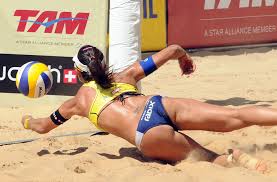 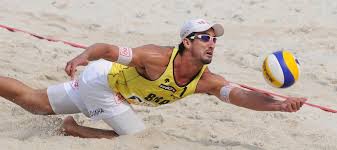 II. ročník – mezinárodního Beach volejbalového turnaje kategorie Masters - mužů a ženHappy sport Opava  17.-18. června 2017Místo konání: Areál Happy sport, Kolofíkovo nábřeží 51, OpavaKategorie: Muži  páry 40-50 let a 50 let a výše, Ženy páry 35 let a výše                    Mix páry – muži 40 let a výše a ženy 35 let a výšeHerní systém: Základní skupiny, poté vyřazovací pavouk. Dohrávají se i místa o umístění. (Min. počet zápasů na dvojici je 4). Účast na turnaji potvrdilo již několik zahraničních dvojic (Itálie, Finsko, Rusko)Časový rozvrh: Turnaj dvojic mužů a žen - So 17.6. – začátek v 9.00 hod.                            Mixový turnaj dvojic Ne 18.6. – začátek v 9.00 hod.Přihlášky: Přihlášky na email: stastny@abeceda.org nejpozději do 12.6.2017 Počet míst je omezen.Startovné: 	turnaj mužů a žen: 400,- Kč na dvojici		turnaj mixů: 300 Kč na dvojiciHrací míč a pravidla: Gala Smash Plus 10, v souladu s hracím řádem ABVPočet kurtů: 5 kurtůPrice money: 100 €Další informace k turnaji: Roman Šťastný, tel. +420 602 709 417, stastny@abeceda.orgUbytování: může být zajištěno na požádání v přilehlém internátu střední integrované školy - kontakt 602 560 410 (David Šťastný)Poznámka: Zápasy budou rozhodovat samotní hráči a hráčky dle pokynůpořadatele. Pouze finálová utkání bude rozhodovat rozhodčí.Bohatý večerní program a občerstvení zajištěno. 